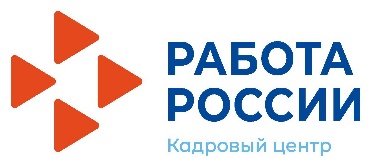 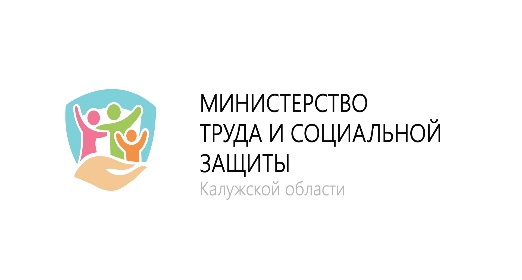 Памятка порядок оформления трудовых отношенийИнформация для граждан ЕАЭС и СНГНелегальная работа в России – серьезное правонарушение и большой риск, поэтому очень важно знать свои права, обязанности и соблюдать законодательство Российской Федерации!При поиске работы советуем Вам использовать официальные базу вакансий trudvsem.ru.ОФОРМЛЕНИЕ ДОКУМЕНТОВ И УСТРОЙСТВО НА РАБОТУЕсли Вы – гражданин Армении, Белоруссии, Казахстана, Киргизии -стран - членов Евразийского экономического союза - оформлять разрешительные документы для осуществления трудовой деятельности на территории Российской Федерации не требуется;Если Вы – гражданин Узбекистана, Таджикистана, Украины, Молдовы, Азербайджана - стран с безвизовым порядком въезда на территории Российской Федерации - то Вам нужно оформить патент на работу.Организация, уполномоченная оформлять патент на работу в Калужской области – государственное бюджетное учреждение калужской области «многофункциональный миграционный центр» - https://mmc40.ru/.Работодатель обязан заключить с Вами договор и выдать Вам его копию. Трудовой договор – соглашение между работником и работодателем, которое устанавливает их взаимные права и обязанности.Вы обязательно должны получить на руки экземпляр трудового договора, подписанный работодателем.Работодатель обязан также оформить трудовую книжку на работника, который работает   у него по трудовому договору более 5 дней.Приём на работу оформляется приказом работодателя. Работник имеет право получить копию приказа о приёме на работу.Образцы трудовых договоров и иных документов, относящихся к работе, можно посмотреть на сайте: онлайнинспекция.рф/documents.ЗНАЙТЕ СВОИ ПРАВАРаботодатель не вправе заставлять Вас насильно выполнять работу, штрафовать Вас, не выплачивать Вам вознаграждение, не обеспечивать норм безопасности при организации Вашего труда, принимать Вас на работу без разрешительных документов.Не подписывайте договор, с условиями которого Вы не согласны!Трудовые права прописаны в Трудовом кодексе РФ (ТК РФ).Вы должны знать, сколько и за какую именно работу Вам должны платить.Размер зарплаты должен быть указан в трудовом договоре.Получать деньги Вы должны либо на специальную банковскую карту на Ваше имя, либо лично в бухгалтерии под подпись, с расчетным листком.Размер заработной платы работника, находящегося на полной занятости, не может бытьниже минимального размера оплаты труда, установленного в Калужской области - 
13890 рублей.Внимательно читайте всё, что подписываете, требуйте выдать Вам копии.Вы имеете право не подписывать договоры и другие документы, если не согласны с их содержанием и условиями.Знайте своего работодателя: название и адрес организации, в которой работаете, контакты (должность, фамилия, имя, телефон) Вашего руководителя.Не отдавайте работодателю свои документы на хранение: никто, кроме Вас, не может хранить Ваш паспорт, патент на работу, страховку, Ваш экземпляр трудового договора и другие документы, а также ограничивать Вашу свободу передвижения, отбирать телефон и т.д.Продолжительность рабочего дня не должна превышать 8 часов, рабочей недели – 
40 часов. За сверхурочную работу назначаются дополнительные выплаты (согласно ст.152, ст.153 и ст.154 ТК РФ).При увольнении работнику обязательно должны выдать приказ об увольнении 
и возвратить ему трудовую книжку с записью об увольнении.Работодатель обязан оплатить работнику то время, которое он работал, или за выполненную работу даже в том случае, если между ними не заключался договор 
(ст. 67.1 ТК РФ).Заёмный труд (направление работодателем своих работников в другие организации           без оформления трудовых отношений) в России запрещён!
Телефоны «горячей линии» по вопросам оформления трудовых отношений:Телефоны «горячей линии» по вопросам оформления трудовых отношений:Телефоны «горячей линии» по вопросам оформления трудовых отношений:Министерство труда и социальной защиты Калужской области      (4842) 719-418      (4842) 719-418Государственная инспекция труда в Калужской области      8-993-232-12-86      8-993-232-12-86